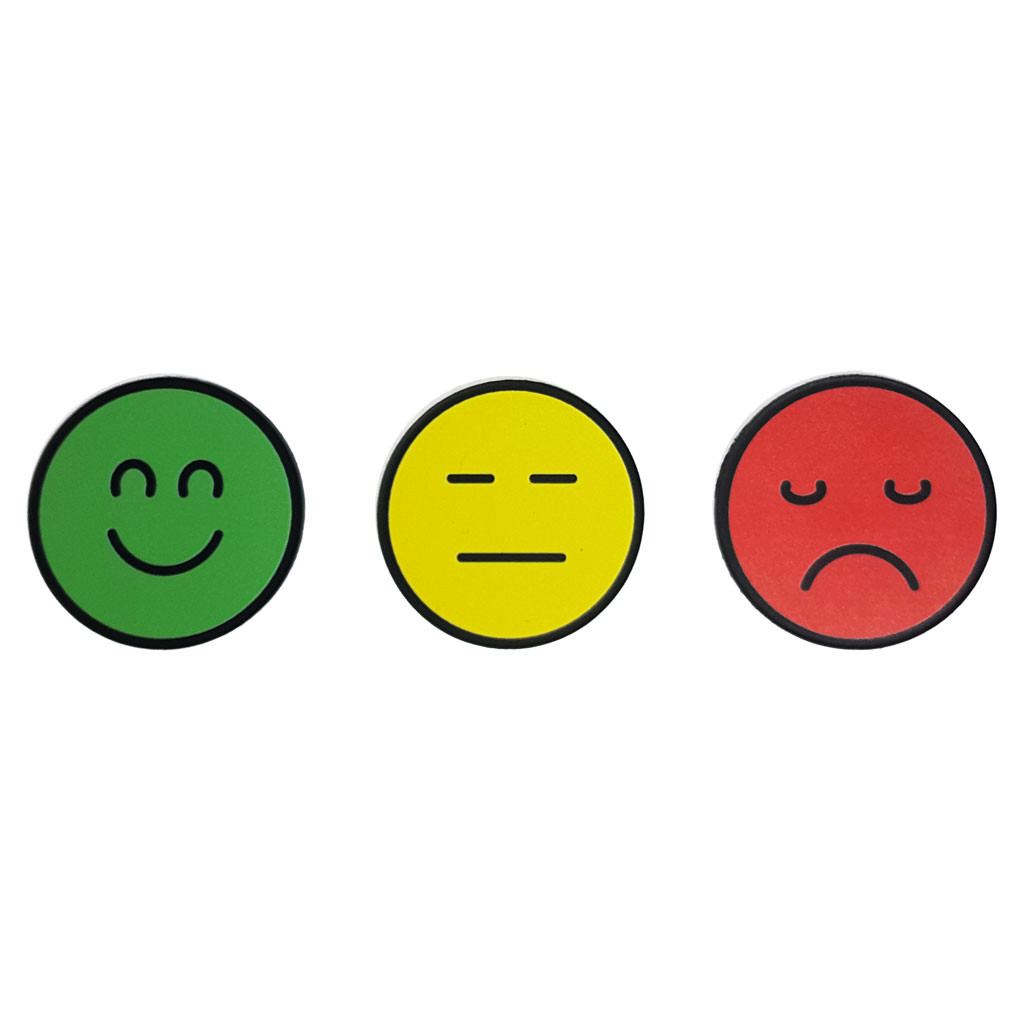 Bekijk de video op youtube : ‘Hoe gaan we verwoestijning tegen?’ (bekijk enkel de eerste helft van de video, tot 3:43 min): https://www.youtube.com/watch?v=mGcr_lo-3qUNa een halve minuut, zie je in de video een kaart met als titel: ‘impact klimaatverandering EU’.  Blauwe kleur betekent: ‘in de toekomst meer regen, storm en overstromingen’,  groene kleur : ‘meer hittegolven, overstromingen’, gele kleur : ‘meer kans op droogte, bosbranden en gebieden die gaan veranderen in woestijn’, paars : ‘ sneeuw op de bergen gaan smelten en verdwijnen ‘.  Geef nu eens DRIE LANDEN waar in de toekosmt meer ‘ zware regens en stormen’ zullen gebeuren in Europa :  _____________________  ____________________ ____________Geef nu eens DRIE LANDEN op de kaart waar je ziet dat er in de toekomst meer drooogte, bosbranden en verwoestijning zal gebeuren :  _____________________  ________________________  en ________________________Op de volgende grote wereldkaart, zie je vanuit de ruimte de woestijnen liggen (= bruine, gele stukken). Geef twee continenten waar er al grote stukken woestijn zijn? ________________ en ______________________De organisatie ‘Just diggit’ (= begin gewoon in de grond te graven) wil hieraan iets doen. Zij zeggen : ‘hoe groener de aarde, hoe _____________________________________’. Na de tekening van de waterkringloop, zie je een kort animatiefilmpje: je ziet een stuk grond zonder bomen en daarop valt héél veel regen. Maar doordat er geen bomen of struiken zijn, stroomt al het water direct weg en ook de vruchtbare grond wordt( weggespoeld. Wat gebeurt er met de zaadjes die in de grond zitten? Wat gebeurt er met de zaadjes die in de grond zitten als je overal putten graaft? ______________________________________________________________________________Na een tijd begint het water dat in al die planten zit, te verdampen. De damp gaat naar omhoog in de lucht. En wat gebeurt er dan?  ___________________________________________Bekijk de video op youtube: ‘Tegenlicht kort: levert ecologisch herstel geld op?’  https://www.youtube.com/watch?v=JrQSeqHz20EEROSIE = de grond wordt niet meer vastgehouden door de wortels van bomen = de vruchtbare grond spoelt weg en alles verandert in WOESTIJN. Boeren kunnen daar geen groenten meer op kweken. Dus er is geen eten meer. Mensen moeten weg gaan.  Waarom is de GELE RIVIER in China helemaal GEEL (of lichtbruin?). Daardoor werd het Lustplateau in China, een gebied zo groot als Nederland, volledig onvruchtbaar (er groeide niets meer).  Iedereen werd ARM. Daarom besliste de Chinese overheid (=regering) om het gebied weer vruchtbaar te maken. Wat moesten de mensen doen? ________________________________________________________________________________________________Wat is er nu gebeurd met het gebied? Wat gebeurde er met de mensen?  __________________________________________________________________________________________________________Ga nu naar minuut 5:00 in de video. De Egyptenaar Ibrahim Abulaish kocht in 1977 een stuk woestijn in de buurt van de hoofdstad Kaïro. Wat is er nu gebeurd met die woestijn en wat hebben de mensen er nu allemaal? _________________________________________________________________________________________Wat vonden de mensen eerst van het idee om aan landbouw te doen in de woestijn? _______________________________________________________________________________________________________________________In het Noordoosten van India, in de provincie Assam, woont Yadaf Payeng. De mensen zeggen tegen hem: ‘de BOSMAN’. Wat heeft hij gedaan? ________________________________________________________________________________Vroeger waren alle mensen weggegaan uit dit gebied. Waarom? ____________________________________________________________________________In de video zie je hoe hij zaden opraapt die uit bomen zijn gevallen. Hij zal die zaden terug in de grond steken en planten. In welk jaar is hij daarmee begonnen? ________Doordat de bomen terugkwamen, kwamen er opeens ook allerlei dieren terug. Welke dieren? _________________________________________________Van over de ganse wereld komen er nu mensen kijken naar het SEKEM-project in Egypte. Maar men zegt aan hen: ‘je mag ons model niet zomaar kopiëren in jullie land want elk land is anders’. Wat moeten ze wel doen?l) Wat moeten héél veel kinderen in Noord-India nu leren op de basisschool? ______Yadav Payeng denkt dat als kinderen leren om vijf jaar lang bomen te laten groeien en te zorgen dat er niets ergs mee gebeurt, wat zullen ze dan later NIET doen? m) Yadav Payeng zegt dat alles aan elkar hangt. Alles in de natuur is verbonden met elkaar. Als de insekten dood gaan, dan __________________________________ Als de insekten blijven leven, dan __________________________________________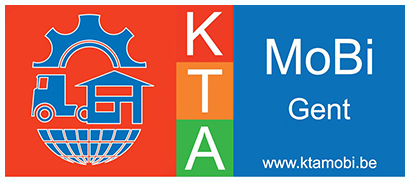 Project Algemene VakkenProject Algemene VakkenProject Algemene VakkenProject Algemene VakkenProject Algemene VakkenProject Algemene VakkenProject Algemene VakkenProject Algemene VakkenProject Algemene VakkenNaamNaamVoornaamVoornaamVoornaam/KlasKlasDatum: 8/6/2020Datum: 8/6/2020Datum: 8/6/2020/ThemaThemaDuurzame oplossingen en wetenschap.  OnderwerpOnderwerpOnderwerpTaak: hoe maak je woestijnen terug vruchtbaar? Taak: hoe maak je woestijnen terug vruchtbaar? /OpdrachtDomein en clusterDomein en clusterDomein en clusterLPDReflectieReflectieRemediëringJa/ neenRemediëringJa/ neenDe leerlingen kunnen informatief lezen.WetenschapDe leerlingen kunnen informatief lezen.WetenschapDe leerlingen kunnen informatief lezen.WetenschapFeedback leerkracht: Mooi resultaat! Goed gewerkt.Voldoende. Onvoldoende. Remediëring: Maak de opdrachten in de map opnieuw. (pagina……….)Maak extra oefeningen tegen  ……../ …… / ……………Extra instructiemoment op     ……../ ……. / …………..Feedback leerkracht: Mooi resultaat! Goed gewerkt.Voldoende. Onvoldoende. Remediëring: Maak de opdrachten in de map opnieuw. (pagina……….)Maak extra oefeningen tegen  ……../ …… / ……………Extra instructiemoment op     ……../ ……. / …………..Feedback leerkracht: Mooi resultaat! Goed gewerkt.Voldoende. Onvoldoende. Remediëring: Maak de opdrachten in de map opnieuw. (pagina……….)Maak extra oefeningen tegen  ……../ …… / ……………Extra instructiemoment op     ……../ ……. / …………..Feedback leerkracht: Mooi resultaat! Goed gewerkt.Voldoende. Onvoldoende. Remediëring: Maak de opdrachten in de map opnieuw. (pagina……….)Maak extra oefeningen tegen  ……../ …… / ……………Extra instructiemoment op     ……../ ……. / …………..Feedback leerkracht: Mooi resultaat! Goed gewerkt.Voldoende. Onvoldoende. Remediëring: Maak de opdrachten in de map opnieuw. (pagina……….)Maak extra oefeningen tegen  ……../ …… / ……………Extra instructiemoment op     ……../ ……. / …………..Werk ordelijkerLees de opgave beter. Schrijf duidelijker. Let op zinsbouw en spelling. Werk ordelijkerLees de opgave beter. Schrijf duidelijker. Let op zinsbouw en spelling. Werk ordelijkerLees de opgave beter. Schrijf duidelijker. Let op zinsbouw en spelling. Werk ordelijkerLees de opgave beter. Schrijf duidelijker. Let op zinsbouw en spelling. 